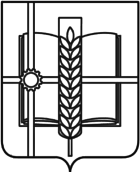 РОССИЙСКАЯ ФЕДЕРАЦИЯРОСТОВСКАЯ ОБЛАСТЬЗЕРНОГРАДСКИЙ РАЙОНМУНИЦИПАЛЬНОЕ ОБРАЗОВАНИЕ«Зерноградское городское поселение»АДМИНИСТРАЦИЯ ЗЕРНОГРАДСКОГО ГОРОДСКОГО ПОСЕЛЕНИЯПОСТАНОВЛЕНИЕот 25.12.2023 № 541г. ЗерноградО внесении изменения в постановление Администрации Зерноградского городского поселения от 28.09.2009 № 816 «Об образовании тарифной комиссии Администрации Зерноградского городского поселения»В соответствии с Федеральным законом от 06.10.2003 №131-ФЗ «Об общих принципах организации местного самоуправления в Российской Федерации», в связи с кадровыми изменениями в Зерноградском городском поселении, Администрация Зерноградского городского поселения постановляет:1. Внести изменение в  постановление Администрации Зерноградского городского поселения от  28.09.2009 № 816 «Об образовании тарифной комиссии Администрации Зерноградского городского поселения» согласно приложению.            2. Признать утратившим силу постановление Администрации Зерноградского городского поселения от 11.01.2023  № 5  «О внесении изменений в постановление Администрации Зерноградского городского поселения от 28.09.2009 № 816 «Об образовании тарифной комиссии Администрации Зерноградского городского поселения».3. Опубликовать данное постановление в печатном средстве массовой информации Зерноградского городского поселения «Зерноград официальный» и разместить в информационно-телекоммуникационной сети «Интернет» на сайте Администрации Зерноградского городского поселения.Глава Администрации Зерноградского городского поселения		           	           И.В. Полищук                                                                   Приложение                                                                            к постановлению Администрации                                                Зерноградского городского поселения от 25.12. 2023 № 541                   «Приложение 2                                                                                    к постановлению                                                                                       Администрации Зерноградского городского поселения от 28.09.2009 № 816СОСТАВтарифной комиссии АдминистрацииЗерноградского городского поселения.»1Малышева Виолетта ОлеговнаЗаместитель главы Администрации Зерноградского городского поселения; председатель комиссии;2Николенко Оксана ИвановнаЗаведующий финансово-экономическим сектором Администрации Зерноградского городского поселения; заместитель председателя комиссии;3Воля Лариса АлександровнаВедущий специалист финансово-экономического сектора Администрации Зерноградского городского поселения; секретарь комиссии;Члены комиссии:4Строгий Андрей НиколаевичЗаведующий сектором ЖКХ и благоустройства МКУ Зерноградского городского поселения «Управление ЖКХ, архитектуры имущественных отношений, ГО и ЧС»; 5Силонова Ирина ВикторовнаВедущий специалист - юрист Администрации Зерноградского городского поселения;6Оганесян Карен СуриковичИ.о. директора МКУ Зерноградского городского поселения «Управление ЖКХ, архитектуры имущественных отношений, ГО и ЧС»7АгеенкоЭльвира АнатольевнаДепутат 5-го созыва, заместитель председателя  постоянной действующей комиссии по бюджету, местным налогам, сборам, тарифам, муниципальной собственности и земельным ресурсам Собрания депутатов Зерноградского городского поселения (по согласованию) 8ВозлюбленныйСергей АлексеевичДепутат 5-го созыва, член постоянной действующей комиссии по бюджету, местным налогам, сборам, тарифам, муниципальной собственности и земельным ресурсам Собрания депутатов Зерноградского городского поселения (по согласованию) 